Day 2- The Clock TowerTask- Look at the contrasting pictures. Can you describe the difference? Choose one set of images or do both. 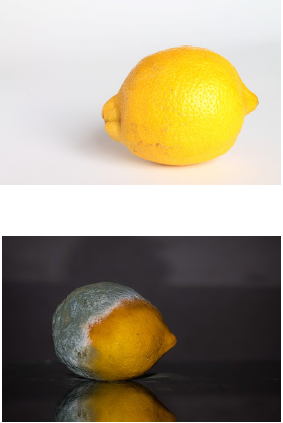 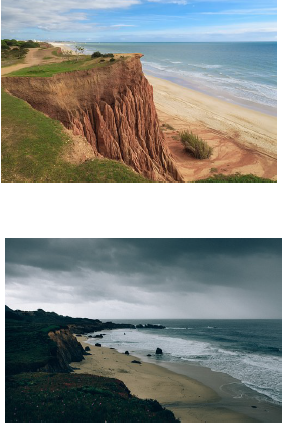 BeforeAfter